TELOME THEORYA number of theories on land-plant evolution exists of which the Telome theory of Walter Zimmermann (1930, 1952) is the most comprehensive. This theory is based on fossil record and synthesises the major steps in the evolution of vascular plants.According to this theory, all vascular plants evolved —either directly or indirectly — from a simple leafless Rhynia type ancestral form made up of sterile and fertile axes (the telomes). Evolutionary modification of its parts produce more advanced vascular plants with roots, stems, leaves, more complex vascular systems and protected sporangia.Meaning of Telome Theory:A telome is defined as “the single-nerved ultimate terminal portion (at base or apex) of a dichotomising axis” i.e., it is the point of the most distal dichotomy to the tip of a branch. The connecting axes between dichotomies are called mesomes (Fig. 7.134). Functionally, telomes are of two types viz., fertile telome and sterile telome.If the ultimate branch is terminated by a sporangium then it is a fertile telome (Fig. 7.134), whereas those terminal branches without sporangia are called sterile (vegetative) telomes (Fig. 7.134). Several telomes, either fertile or sterile, becomes grouped together by connecting mesomes to form a more complex structure, called syntelome or telome truss (Fig. 7.134).A syntelome is designated as phylloid truss if composed of only sterile or vegetative telomes, or as fertile truss when composed of only fertile telomes, or a mixed telome truss when composed of both sterile and fertile telomes.Telome and the evolution of the independent sporophyte among pteridophytes:Processes of Telome Theory:According to Zimmermann, these telomes or telome trusses of primitive Rhynia type of vascular plants have been subjected to certain evolutionary processes in varying degrees among the various taxonomic groups.These evolutionary processes are:(i) Overtopping(ii) Reduction,(iii) Plantation,(iv) Syngenesis or webbing, and(v) Curvation.(a) Overtopping: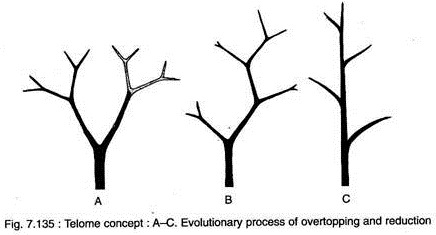 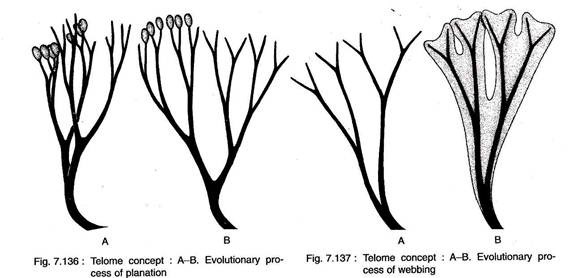 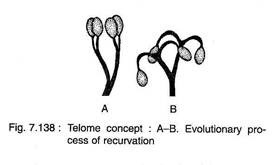 Concept of Telome Theory: The telome concept has been used in understanding the origin and evolution of the following major groups of plants:1. Psilopsida:The telome theory can be applied to interpret the evolution of a synangium of Psilotum. The overtopping, reduction and syngenesis have combined to produce a synangium of Psilotum (Fig. 7.139A-D).Initially, the overtopping occurred in the aerial branch of Rhynia- type plant to form a pseudomonopodial branching system with laterals having 3-dimensional dichotomously branched fertile and sterile telome trusses.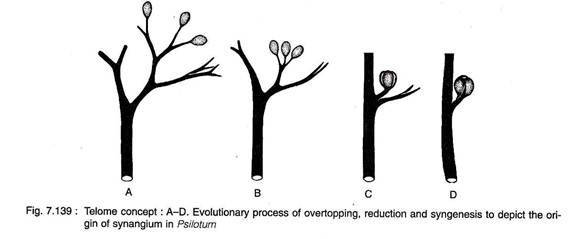 Then, due to the continuous reduction in both the telome trusses, the sporangia were placed in a condensed cluster and became proximal to the main axis. Then the further reduction had occurred in the fertile telome which allowed sporangia to come in close contact with each other and, again, allowing syngenesis to occur resulting in the formation of a synangium.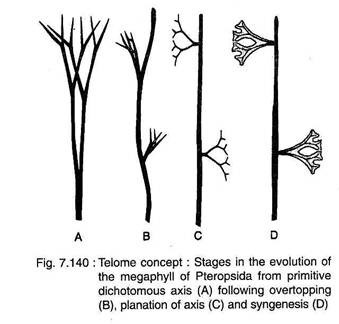 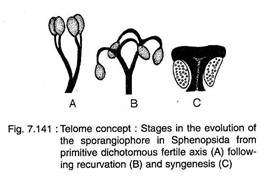 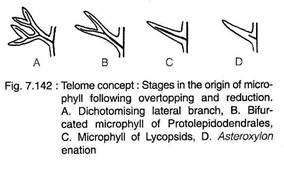 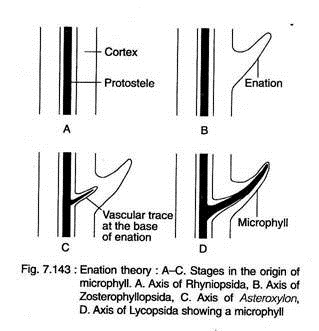 